
Автономное образовательное учреждениеРеспублики Саха (Якутия) дополнительного профессионального образования "ИНСТИТУТ РАЗВИТИЯ ОБРАЗОВАНИЯ И ПОВЫШЕНИЯ КВАЛИФИКАЦИИ имени С.Н.Донского - IIС.Н. Донской –II  аатынан Саха Республикатын идэтийиигэ эбии үөрэхтээһинин автономнай тэрилтэтэ YӨРЭҔИ САЙЫННАРАР УОННА ИДЭНИ YРДЭТЭР ИНСТИТУТ 677000 г. Якутск, пр. Ленина, д. 3, тел./факс 42-20-69, е-mail: iroipk@mail.ru№ _____                                                                                                                                   «___» февраля 2013  г.                                                                                    Начальникам МОУОметодистам МОУОруководителям ОУИНФОРМАЦИОННОЕ ПИСЬМОСогласно плану курсовых мероприятий ИРОиПК с 19 по 24 февраля 2013 г. кафедра физико-математического образования проводит проблемный курс для учителей математики «Современные подходы к работе с одаренными детьми в области математики в условиях внедрения ФГОС». В программе: Основы теории одаренности; современные технологии работы с одаренными детьми; система подготовки к математическим олимпиадам; тематика проведения кружковых занятий по математике в 5-6 классах, методы решения нестандартных задач по математике, история олимпиадного движения в России и Якутии, разбор задач олимпиад различного уровня, ознакомление с проектными работами учащихся 5-6 классов и методикой их выполнения. Интернет-сайты категории «Образование».  Место проведения:  ИРОиПК,  пр. Ленина, 3,  217 ауд.Заявки можно отправить по э.п. iro306@mail.ru,  руководителю курсов Баишевой Марине Ивановне, зав. каф. ФМО, с.т. 8914227115124 февраля с.г. сотрудники кафедры совместно с ГОУ ФМФ «Ленский край», УО ГО «Якутск» на базе СОШ №26 и НПСОШ №2 проводят республиканское мероприятие «Математический праздник». (Положение о мероприятии смотрите на сайте Института по адресу iroipk.ykt.ru).По всем вопросам обращаться:в ИРОиПК  г.Якутск, пр.Ленина, 3тел.факс: 8(4112) 42-20-69 (приемная)конт.тел.: 8(41122)  34-45-46 (учебная часть)исполнитель: Тимофеева Нь.М., 34-45-46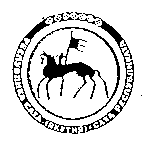 